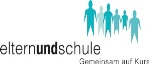 Halt immer ganz a und luag uf mi, wenn i d’Stross öberquer! Danke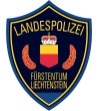 Halt immer ganz a und luag uf mi, wenn i d’Stross öberquer! DankeHalt immer ganz a und luag uf mi, wenn i d’Stross öberquer! DankeHalt immer ganz a und luag uf mi, wenn i d’Stross öberquer! DankeHalt immer ganz a und luag uf mi, wenn i d’Stross öberquer! DankeHalt immer ganz a und luag uf mi, wenn i d’Stross öberquer! DankeHalt immer ganz a und luag uf mi, wenn i d’Stross öberquer! DankeHalt immer ganz a und luag uf mi, wenn i d’Stross öberquer! DankeHalt immer ganz a und luag uf mi, wenn i d’Stross öberquer! DankeHalt immer ganz a und luag uf mi, wenn i d’Stross öberquer! DankeHalt immer ganz a und luag uf mi, wenn i d’Stross öberquer! DankeHalt immer ganz a und luag uf mi, wenn i d’Stross öberquer! DankeHalt immer ganz a und luag uf mi, wenn i d’Stross öberquer! DankeHalt immer ganz a und luag uf mi, wenn i d’Stross öberquer! Danke